   Run For A Vet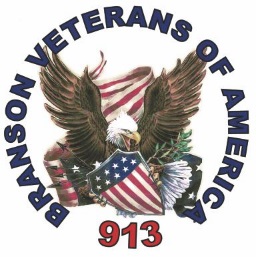 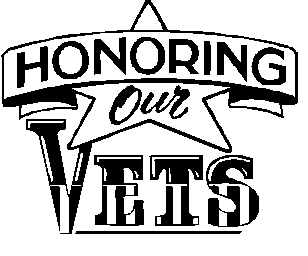  Branson Veterans of America 9135K Run & Half MarathonJune 8th, 2024    ***Chip timing by Cross Country Missions***Location: Dewey Short Visitors Center, 4500 State Hwy 165 Branson, MOPacket Pickup Friday 5-7pm. Race day registration from 6:00 to 6:30am.Half Marathon will begin at 6:45am – 5K will begin at 7:30amRace Course: Dewey Short Visitors Center to Lakeshore Trail to State Park Marina (Asphalt surfaced trail) Fast, out & back course; with a scenic view of Table Rock Lake every step of the way!5K will be one loop of 3.1 miles & Half Marathon is 3 loops of 4.36 miles eachInformation: Race Director – Alex Penrod, 417-263-0411, Alexpenrod@gmail.comEntry Fee: Adults: $30.00 for 5K. $40.00 for Half-Marathon. Kids 12 and under: $15.00All race proceeds will go to the Local Branson BVA Chapter. (All payments final, no refunds)T-Shirts: registration includes t-shirt, Size not guaranteed if not registered by May 28th.Awards for each race: Trophies to Overall Male & Female; Overall Masters Male & FemaleAge group awards 3 deep (Male & Female) 14 & Under, 15-19, 20-29,30-39,40-49, 50-59, 60+Awards for 5K will be at 8:30am, Half Marathon awards will be after the last runner comes across the finish line.Mail entry forms and check to:  Race Director, Alex Penrod, PO Box 632,Branson,  MO.  65616Name: _________________________  Gender: _____  Female  _____ Male    Age on 6/11th ______Address: _______________________________  Phone: ________________________City: ____________________  State: ________  Zip: _________  E-Mail: __________________If you would like to run for a specific Veteran please provide name: __________________________Race Entering: 5K______   Half-Marathon ______   T-Shirt Size: Adult   S  M   L   XL  (Circle Size)           Or Youth (Size 10-12)Waiver: (Must sign waiver in order to participate in this event)I hereby, for myself & my heirs, executors, administrations or anyone else who might claim on my behalf; covenant not to sue & waive & release & discharge any and all rights for claims or liability for death, personal injury or property damage of any kind or nature whatsoever arising out of, or in the course of, my participating in this event. This release & waiver extends to all claims of every kind of nature whatsoever, foreseen or unforeseen, known or unknown. I also release & hold harmless any sponsors, organizers, volunteers or timing organizations for this event: including Branson BVA Chapter 913, U.S. Army Corps of Engineers, MO State Parks & Showboat Branson Belle. I know that running or walking this event is a potentially hazardous activity; & that I should not enter this event unless properly trained. I assume all risks associated with falls, contact with other participants, and effects of the weather, temperature, humidity, and condition of the trail. The undersigned further grants full permission to sponsors and /or agents authorized by them to use any photographs, videotapes, motion pictures, recordings or any other record of this event for any purpose. Applicants for minors accepted only with a parent or guardian signature. Baby strollers, headphones & animals are prohibited on race course. SIGNATURE										DATE